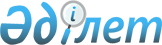 Батыс Қазақстан облысы әкімдігінің 2015 жылғы 20 қаңтардағы № 15 "Батыс Қазақстан облысының мемлекеттік сәулет-құрылыс бақылауы басқармасы" мемлекеттік мекемесі туралы ережені бекіту туралы" қаулысына өзгеріс енгізу туралы
					
			Күшін жойған
			
			
		
					Батыс Қазақстан облысы әкімдігінің 2016 жылғы 15 наурыздағы № 74 қаулысы. Батыс Қазақстан облысының Әділет департаментінде 2016 жылғы 29 наурызда № 4313 болып тіркелді. Күші жойылды - Батыс Қазақстан облысы әкімдігінің 2017 жылғы 6 қаңтардағы № 6 қаулысымен      Ескерту. Күші жойылды - Батыс Қазақстан облысы әкімдігінің 06.01.2017 № 6  қаулысымен (алғашқы ресми жарияланған күнінен бастап қолданысқа енгізіледі).

      Қазақстан Республикасының 2015 жылғы 29 қазандағы Кәсіпкерлік кодексін, "Қазақстан Республикасындағы жергілікті мемлекеттік басқару және өзін-өзі басқару туралы" 2001 жылғы 23 қаңтардағы, "Қазақстан Республикасындағы сәулет, қала құрылысы және құрылыс қызметі туралы" 2001 жылғы 16 шілдедегі Қазақстан Республикасының Заңдарын басшылыққа ала отырып және "Қазақстан Республикасы мемлекеттік органының үлгі ережесін бекіту туралы" 2012 жылғы 29 қазандағы №410 Қазақстан Республикасы Президентінің Жарлығына сәйкес Батыс Қазақстан облысының әкімдігі ҚАУЛЫ ЕТЕДІ:

      1. 2015 жылғы 20 қаңтардағы №15 "Батыс Қазақстан облысының мемлекеттік сәулет-құрылыс бақылауы басқармасы" мемлекеттік мекемесі туралы ережені бекіту туралы" Батыс Қазақстан облысы әкімдігінің қаулысына (Нормативтік құқықтық актілерді мемлекеттік тіркеу тізілімінде №3784 тіркелген, 2015 жылғы 31 қаңтардағы "Орал өңірі" және "Приуралье" газеттерінде жарияланған) мынадай өзгеріс енгізілсін:

      көрсетілген қаулымен бекітілген "Батыс Қазақстан облысының мемлекеттік сәулет-құрылыс бақылауы басқармасы" мемлекеттік мекемесі туралы ереже осы қаулының қосымшасына сәйкес жаңа редакцияда жазылсын.

      2. "Батыс Қазақстан облысының мемлекеттік сәулет-құрылыс бақылауы басқармасы" мемлекеттік мекемесі (А.Н.Ғұбайдуллин) осы қаулының әділет органдарында мемлекеттік тіркелуін, "Әділет" ақпараттық-құқықтық жүйесінде және бұқаралық ақпарат құралдарында оның ресми жариялануын қамтамасыз етсін.

      3. Осы қаулының орындалуын бақылау Батыс Қазақстан облысы әкімінің орынбасары Н.Т.Төреғалиевқа жүктелсін.

      4. Осы қаулы алғашқы ресми жарияланған күнінен бастап қолданысқа енгізіледі.

 "Батыс Қазақстан облысының мемлекеттік сәулет-құрылыс бақылауы басқармасы" мемлекеттік мекемесі туралы ереже 1. Жалпы ережелер      1. "Батыс Қазақстан облысының мемлекеттік сәулет-құрылыс бақылауы басқармасы" мемлекеттік мекемесі Қазақстан Республикасының заңнамасына сәйкес сәулет, қала құрылысы және құрылыс қызметі саласында мемлекеттік бақылау және қадағалауды жүзеге асыратын Қазақстан Республикасының мемлекеттік органы болып табылады.

      2. "Батыс Қазақстан облысының мемлекеттік сәулет-құрылыс бақылауы басқармасы" мемлекеттік мекемесінің ведомстволары болмайды.

      3. "Батыс Қазақстан облысының мемлекеттік сәулет-құрылыс бақылауы басқармасы" мемлекеттік мекемесі өз қызметін Қазақстан Республикасының Конституциясына және заңдарына, Қазақстан Республикасы Президенті мен Үкіметінің актілеріне, өзге де нормативтік құқықтық актілерге, сондай-ақ осы Ережеге сәйкес жүзеге асырады.

      4. "Батыс Қазақстан облысының мемлекеттік сәулет-құрылыс бақылауы басқармасы" мемлекеттік мекемесі ұйымдық-құқықтық нысанындағы заңды тұлға болып табылады, мемлекеттік тілде өз атауы бар мөрі мен мөртаңбалары, белгіленген үлгідегі бланкілері, сондай-ақ Қазақстан Республикасының заңнамасына сәйкес қазынашылық органдарында шоттары болады.

      5. "Батыс Қазақстан облысының мемлекеттік сәулет-құрылыс бақылауы басқармасы" мемлекеттік мекемесі азаматтық-құқықтық қатынастарға өз атынан түседі.

      6. "Батыс Қазақстан облысының мемлекеттік сәулет-құрылыс бақылауы басқармасы" мемлекеттік мекемесінің, егер заңнамаға сәйкес осыған уәкілеттік берілген болса, мемлекеттің атынан азаматтық-құқықтық қатынастардың тарапы болуға құқығы бар.

      7. "Батыс Қазақстан облысының мемлекеттік сәулет-құрылыс бақылауы басқармасы" мемлекеттік мекемесі өз құзыретінің мәселелері бойынша заңнамада белгіленген тәртіппен "Батыс Қазақстан облысының мемлекеттік сәулет-құрылыс бақылауы басқармасы" мемлекеттік мекемесі басшысының бұйрықтарымен және Қазақстан Республикасының заңнамасында көзделген басқа да актілермен ресімделетін шешімдер қабылдайды.

      8. "Батыс Қазақстан облысының мемлекеттік сәулет-құрылыс бақылауы басқармасы" мемлекеттік мекемесінің құрылымы мен штат санының лимиті қолданыстағы заңнамаға сәйкес бекітіледі.

      9. Заңды тұлғаның орналасқан жері: Қазақстан Республикасы, 090000, Батыс Қазақстан облысы, Орал қаласы, Х.Чурин көшесі, 116.

      10. Мемлекеттік органның толық атауы – "Батыс Қазақстан облысының мемлекеттік сәулет-құрылыс бақылауы басқармасы" мемлекеттік мекемесі.

      11. Осы Ереже "Батыс Қазақстан облысының мемлекеттік сәулет-құрылыс бақылауы басқармасы" мемлекеттік мекемесінің құрылтай құжаты болып табылады.

      12. "Батыс Қазақстан облысының мемлекеттік сәулет-құрылыс бақылауы басқармасы" мемлекеттік мекемесінің қызметін қаржыландыру жергілікті бюджеттен жүзеге асырылады.

      13. "Батыс Қазақстан облысының мемлекеттік сәулет-құрылыс бақылауы басқармасы" мемлекеттік мекемесіне кәсіпкерлік субъектілермен "Батыс Қазақстан облысының мемлекеттік сәулет-құрылыс бақылауы басқармасы" мемлекеттік мекемесінің функциялары болып табылатын міндеттерді орындау тұрғысында шарттық қатынастарға түсуге тыйым салынады.

      Егер "Батыс Қазақстан облысының мемлекеттік сәулет-құрылыс бақылауы басқармасы" мемлекеттік мекемесіне заңнамалық актілермен кірістер әкелетін қызметті жүзеге асыру құқығы берілсе, онда осындай қызметтен алынған кірістер мемлекеттік бюджеттің кірісіне жіберіледі.

 2. "Батыс Қазақстан облысының мемлекеттік сәулет-құрылыс бақылауы басқармасы" мемлекеттік мекемесінің миссиясы, негізгі міндеттері, функциялары, құқықтары мен міндеттері      14. "Батыс Қазақстан облысының мемлекеттік сәулет-құрылыс бақылауы басқармасы" мемлекеттік мекемесінің миссиясы:

      Батыс Қазақстан облысының аумағында сәулет, қала құрылысы, құрылыс қызметі саласында мемлекеттік саясатты іске асыру.

      15. Міндеттері:

      "Батыс Қазақстан облысының мемлекеттік сәулет-құрылыс бақылауы басқармасы" мемлекеттік мекемесі Батыс Қазақстан облысының аумағында сәулет, қала құрылысы және құрылыс саласында инспекциялау, лицензиялау, аттестаттау жөніндегі міндеттерді және Қазақстан Республикасының заңнамасымен көзделген өзге де міндеттерді жүзеге асырады.

      16. Функциялары:

      1) "Қазақстан Республикасынын Кәсіпкерлік кодексіне және "Қазақстан Республикасындағы сәулет, қала құрылысы және құрылыс қызметі туралы" Заңына сәйкес тексеру нысанында және өзге де нысандарда сәулет-құрылыс бақылауын және қадағалауды жүзеге асырады;

      2) сәулет, қала құрылысы және құрылыс саласында лицензиар функцияларын жүзеге асыру;

      3) сәулет, қала құрылысы және құрылыс қызметі саласында сараптама жұмыстарын және инжинирингтік көрсетілетін қызметтерді жүзеге асыру құқығына сарапшыларды аттестаттау жөніндегі функцияларды жүзеге асыру;

      4) сәулет, қала құрылысы және құрылыс саласындағы жобаларды басқару жөніндегі ұйымдарды аккредиттеу;

      5) салынып (реконструкцияланып, кеңейтіліп, жаңғыртылып, күрделі жөндеуден өткізіліп) жатқан және пайдалануға берілген объектілердің мониторингі;

      6) жойылмайтын бұзушылықтарға жол берген, не жол берілген бұзушылықтарды белгіленген нормативтік мерзімде жоймаған заңды және лауазымды тұлғаларға қатысты заңнамада белгіленген шараларды қолдану;

      7) техникалық және авторлық қадағалаулар қызметіне бақылауды жүзеге асыру;

      8) объектiлерді салу кезінде тапсырыс берушiнiң (меншік иесiнiң) техникалық және авторлық қадағалауларды ұйымдастыруына және жүзеге асыруына бақылауды жүзеге асыру.

      17. Құқықтары мен міндеттері:

      1) сәулет, қала құрылысы және құрылыс қызметі субъектілерінен Қазақстан Республикасының аумағында салынуы белгіленген және салынып (реконструкцияланып, кеңейтіліп, жаңғыртылып, күрделі жөндеуден өткізіліп) жатқан объектілер мен кешендер туралы ақпарат сұрату және алу;

      2) техникалық және авторлық қадағалауларды жүзеге асыратын тұлғалардан танысу үшін осы құрылыс бойынша қажетті жобалау және атқарушылық техникалық құжаттаманы, сондай-ақ тиісті жобалардың сараптама қорытындысын сұрату және олардан алу;

      3) салынып (реконструкцияланып, кеңейтіліп, жаңғыртылып, күрделі жөндеуден өткізіліп) жатқан объектілер мен кешендерге кедергісіз бару және оларда жүргізіліп жатқан құрылыс-монтаж жұмыстарын жедел инспекциялауды жүргізу;

      4) құрылыс-монтаждау жұмыстары жүргізіле басталғаны туралы хабарламаны алғаннан кейін, осы хабарлама алынған кезден бастап бес жұмыс күнінен кешіктірілмей объектілер мен кешендерге бару;

      5) салынып жатқан объектілер конструкцияларының және қолданылатын құрылыс материалдарының, бұйымдары мен конструкцияларының жобаның және мемлекеттік (мемлекетаралық) нормативтердің талаптарына сәйкестігіне зертханалық сынақтар жүргізу үшін тәуелсіз зертханаларды тарту құқығы беріледі;

      6) мемлекеттік нормативтерді бұзуға және (немесе) бекітілген жобалардан (жобалық шешімдерден) ауытқуға жол берілгендігі анықталған жағдайда мемлекеттік сәулет-құрылыс инспекциясы жол берілген бұзушылықтарды тапсырысшының (құрылыс салушының) және (немесе) мердігерлік құрылыс-монтаждау ұйымының (кәсіпорнының) белгіленген мерзімде жоюы туралы нұсқама шығарады;

      7) мемлекеттік нормативтерді бұзуға және (немесе) бекітілген жобалардан (жобалау шешімінен) ауытқуға жол берілгендігі анықталған жағдайда Қазақстан Республикасы аумағында сәулет, қала құрылысы және құрылыс қызметі саласындағы барлық субъектілермен орындауға міндетті нұсқамалар береді және әкімшілік құқық бұзушылықтар туралы хаттамалар толтырады;

      8) қолданыстағы заңнамаға сәйкес өзге де құқықтарды жүзеге асырады.

 3. "Батыс Қазақстан облысының мемлекеттік сәулет-құрылыс бақылауы басқармасы" мемлекеттік мекемесінің қызметін ұйымдастыру      18. "Батыс Қазақстан облысының мемлекеттік сәулет-құрылыс бақылауы басқармасы" мемлекеттік мекемесіне басшылықты "Батыс Қазақстан облысының мемлекеттік сәулет-құрылыс бақылауы басқармасы" мемлекеттік мекемесіне жүктелген міндеттердің орындалуына және оның функцияларын жүзеге асыруға дербес жауапты болатын бірінші басшы жүзеге асырады.

      19. "Батыс Қазақстан облысының мемлекеттік сәулет-құрылыс бақылауы басқармасы" мемлекеттік мекемесінің бірінші басшысын заңнамада белгіленген тәртіппен Батыс Қазақстан облысының әкімі қызметке тағайындайды және қызметтен босатады.

      20. "Батыс Қазақстан облысының мемлекеттік сәулет-құрылыс бақылауы басқармасы" мемлекеттік мекемесі бірінші басшысының өкілеттіктері:

      1) "Батыс Қазақстан облысының мемлекеттік сәулет-құрылыс бақылауы басқармасы" мемлекеттік мекемесінің жұмысын ұйымдастырады және басқарады, "Батыс Қазақстан облысының мемлекеттік сәулет-құрылыс бақылауы басқармасы" мемлекеттік мекемесіне жүктелген міндеттердің орындалуына және оның функцияларын жүзеге асыруға дербес жауапты болады;

      2) "Батыс Қазақстан облысының мемлекеттік сәулет-құрылыс бақылауы басқармасы" мемлекеттік мекемесі бөлімдері басшылары мен қызметкерлерінің міндеттері мен өкілеттіктерін белгілейді;

      3) сыбайлас жемқорлықпен күрес жөніндегі жұмыстарды жүргізеді және осы бағыттағы жұмысқа дербес жауап береді;

      4) "Батыс Қазақстан облысының мемлекеттік сәулет-құрылыс бақылауы басқармасы" мемлекеттік мекемесінің қызметкерлерін қолданыстағы заңнамаға сәйкес лауазымға тағайындайды және лауазымнан босатады;

      5) заңнамада белгіленген тәртіппен "Батыс Қазақстан облысының мемлекеттік сәулет-құрылыс бақылауы басқармасы" мемлекеттік мекемесінің қызметкерлерін ынталандыру, материалдық көмек көрсету, оларға тәртіптік жаза қолдану мәселелерін шешеді;

      6) "Батыс Қазақстан облысының мемлекеттік сәулет-құрылыс бақылауы басқармасы" мемлекеттік мекемесінің бөлімдері туралы ережелерді, қызметкерлердің лауазымдық нұсқаулықтарын бекітеді;

      7) өз құзыреті шеңберінде бұйрықтар шығарады, нұсқаулар береді, қызметтік құжаттарға қол қояды;

      8) мемлекеттік органдарда және өзге де ұйымдарда "Батыс Қазақстан облысының мемлекеттік сәулет-құрылыс бақылауы басқармасы" мемлекеттік мекемесі атынан өкілдік етеді;

      9) "Батыс Қазақстан облысының мемлекеттік сәулет-құрылыс бақылауы басқармасы" мемлекеттік мекемесінің бірінші басшысы гендерлік саясат мәселелері жөніндегі жұмыстарды жүргізеді және осы бағыттағы жұмысқа дербес жауап береді;

      10) белгіленген тәртіппен қаржы-экономикалық және шаруашылық қызмет мәселелерін шешеді, бюджет қаражатының тиімді және мақсатты жұмсалуын бақылайды;

      11) "Батыс Қазақстан облысының мемлекеттік сәулет-құрылыс бақылауы басқармасы" мемлекеттік мекемесінің құзырына кіретін мәселелер бойынша нормативтік құқықтық актілердің, бағдарламалар жобаларының және басқа да құжаттардың орындалу барысын бақылайды;

      12) Қазақстан Республикасының заңнамасына сәйкес өзге де өкілеттіктерді жүзеге асырады.

      "Батыс Қазақстан облысының мемлекеттік сәулет-құрылыс бақылауы басқармасы" мемлекеттік мекемесінің бірінші басшысы болмаған кезеңде оның өкілеттіктерін қолданыстағы заңнамаға сәйкес оны алмастыратын тұлға орындайды.

 4. "Батыс Қазақстан облысының мемлекеттік сәулет-құрылыс бақылауы басқармасы" мемлекеттік мекемесінің мүлкі      21. "Батыс Қазақстан облысының мемлекеттік сәулет-құрылыс бақылауы басқармасы" мемлекеттік мекемесінің заңнамада көзделген жағдайларда жедел басқару құқығында оқшауланған мүлкі болуы мүмкін.

      "Батыс Қазақстан облысының мемлекеттік сәулет-құрылыс бақылауы басқармасы" мемлекеттік мекемесінің мүлкі оған меншік иесі берген мүлік, сондай-ақ өз қызметі нәтижесінде сатып алынған мүлік (ақшалай кірістерді қоса алғанда) және Қазақстан Республикасының заңнамасында тыйым салынбаған өзге де көздер есебінен қалыптастырылады.

      22. "Батыс Қазақстан облысының мемлекеттік сәулет-құрылыс бақылауы басқармасы" мемлекеттік мекемесіне бекітілген мүлік коммуналдық меншікке жатады.

      23. Егер заңнамада өзгеше көзделмесе, "Батыс Қазақстан облысының мемлекеттік сәулет-құрылыс бақылауы басқармасы" мемлекеттік мекемесінің өзіне бекітілген мүлікті және қаржыландыру жоспары бойынша өзіне бөлінген қаражат есебінен сатып алынған мүлікті өз бетімен иеліктен шығаруға немесе оған өзгедей тәсілмен билік етуге құқығы жоқ.

 5. "Батыс Қазақстан облысының мемлекеттік сәулет-құрылыс бақылауы Басқармасы" мемлекеттік мекемесін қайта ұйымдастыру және тарату      24. "Батыс Қазақстан облысының мемлекеттік сәулет-құрылыс бақылауы басқармасы" мемлекеттік мекемесін қайта ұйымдастыру және тарату Қазақстан Республикасының заңнамасына сәйкес жүзеге асырылады.


					© 2012. Қазақстан Республикасы Әділет министрлігінің «Қазақстан Республикасының Заңнама және құқықтық ақпарат институты» ШЖҚ РМК
				
      Облыс әкімі

Н.Ноғаев
2016 жылғы 15 наурыздағы № 74
Батыс Қазақстан облысы
әкімдігінің қаулысына
қосымшаБатыс Қазақстан облысы
әкімдігінің
2015 жылғы 20 қаңтардағы № 15
қаулысымен бекітілген